Faith Lutheran Church – JULY, 2022SundayMondayTuesdayWednesdayThursdayFridaySaturday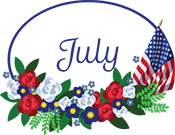 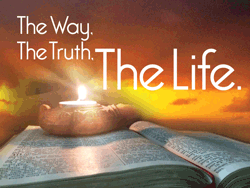 1) Pastor Tim onVacation2)Pastor Tim onVacation3)   Pastor Tim on      Vacation9a Worship/Communion10a Sunday School4)  Pastor Tim on     Vacation8a C & P @ Frisch’s8a Men’s Group in Hall10a V.V. Worship/Com5)  Pastor Tim on     Vacation6)  Pastor Tim on     Vacation7)  Pastor Tim on     Vacation9-3p Fellowship &        Sew Day3p ChristCare8) 9)  10)  9a Worship/Communion 10a Sunday School12-4p Hall Reserved – Fahle Family11) 8a Conversation &     Prayer @ Frisch’s10a Valley View – Tea       Time with God11:30a FLCW Visitation            @ Bob Evans12)  13)  14)  3p ChristCare15)  16)  17) 9a Worship/Communion 10a Sunday SchoolNEWSLETTER ARTICLES DUE18) 8a Conversation &       Prayer @ Frisch’s8a Men’s Group in Hall10a V.V. Worship/Com19)1:30p Ruth Circle20)21) 9-3p Fellowship &        Sew Day3p ChristCare22) 23)24)  9a Worship/Communion 10a Sunday School25)  8a Conversation &       Prayer @ Frisch’s10a Valley View –       Tea Time w/God26) Early a.m. bus people to leave from parking lot7p Esther Circle27)  28)  3p ChristCare29)30) 31)9a Worship/Communion 10a Sunday School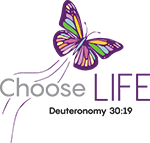 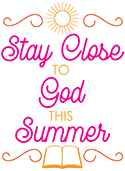 